AGROINDÚSTRIAS REGISTRADAS NO SERVIÇO DE INSPEÇÃO MUNICIPAL (SIM):Queijaria: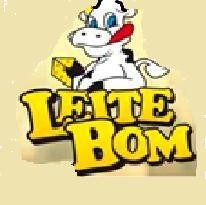 Estabelecimento/ Razão Social: Jacob Antonio Klein Nome Fantasia: Queijos Leite BomCPF: 488.500.809-30Endereço: Linha Rommel, interior, Salgado Filho Telefone: 46- 99941-3040Registro: SIM 008Data de registro no SIM: 21/09/2018Produtos registrados: - Queijo Colonial Leite Bom (001/008)Queijo Colonial com Salsa e Orégano Leite Bom (002/008)Queijo Colonial ao Vinho Leite Bom (003/008)AGROINDÚSTRIAS REGISTRADAS NO SERVIÇO DE INSPEÇÃO MUNICIPAL (SIM):Unidade de beneficiamento de leite e derivados: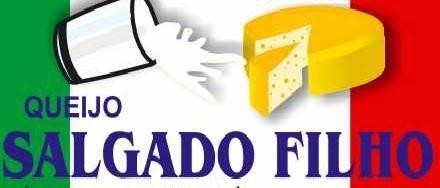 Estabelecimento/ razão social: Indústria de Queijos Salgado Filho Ltda Nome Fantasia: Queijos Salgado FilhoCNPJ: 08.585.884/0001-03Endereço: Linha Concordia, interior, Salgado Filho Telefone: 46 9844992Registro: SIM 009Data do registro no SIM: 07/02/2019Produtos registrados: - Queijo Colonial Salgado Filho (001/009)Queijo Colonial ao Vinho Salgado Filho (002/009)Queijo Colonial com Orégano Salgado Filho (003/009)Manteiga Comum com sal Salgado Filho (004/009)Queijo Colonial Fracionado ( 005/009)AGROINDÚSTRIAS REGISTRADAS NO SERVIÇO DE INSPEÇÃO MUNICIPAL (SIM):Queijaria: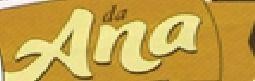 Estabelecimento/ Razão social: Roberto Smaniotto Nome Fantasia: Queijo Da AnaCPF: 052.377.379-00Endereço: Linha Pinheiro, interior, Salgado Filho Telefone: 46 99917-9477 e /ou 46 98407-4085Registro: SIM 010Data de registro no SIM: 07/02/2019Produtos registrados: - Queijo Colonial da Ana (001/010)Queijo Colonial ao Vinagre da Ana (002/010)Queijo Colonial Fracionado (003/010)AGROINDÚSTRIAS REGISTRADAS NO SERVIÇO DE INSPEÇÃO MUNICIPAL (SIM):Unidade de beneficiamento de  produtos de abelhas: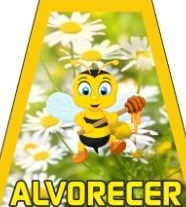 Estabelecimento/ Razão social: Associação de Apicultores de Salgado FilhoNome Fantasia:  AlvorecerCNPJ: 43.550.674/0001-72Endereço: Linha Concordia, interior, Salgado Filho Telefone: 46 999407120Registro: SIM 020Data do Registro no SIM: 27/12/2023Produtos registrados: - mel : (001/020)			- mel em favo: (002/020)AGROINDÚSTRIAS REGISTRADAS NO SERVIÇO DE INSPEÇÃO MUNICIPAL (SIM):Granja avícola: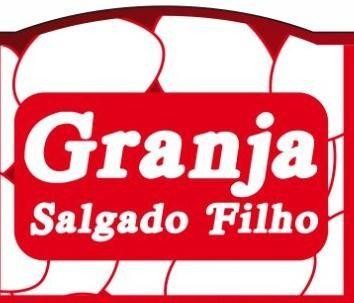 Estabelecimento/ Razão social: Rodrigo Pangartte Nome Fantasia: Granja Salgado FilhoCPF: 031.913.329-01Endereço: Linha Concordia, interior, Salgado Filho Telefone: 46 99916-4794Registro: SIM 012Data do Registro no SIM: 22/02/2019Produtos registrados: - Ovos Tipo pequeno,vermelhos, Categoria A – 12 unidades e 30 Unidades: (001/012);Ovos Tipo grande, vermelhos, Categoria A- 12 Unidades e 30 unidades: (002/012);Ovos Tipo extra, Vermelhos, Categoria A – 12 unidades e 30 unidades:  (003/012);Ovos tipo Jumbo, Vermelhos, Categoria A- 12 unidades e 30 unidades: (004/012); Ovos Tipo Indutrial, Categoria B – 360 unidades: (005/012);AGROINDÚSTRIAS REGISTRADAS NO SERVIÇO DE INSPEÇÃO MUNICIPAL (SIM):Unidade de beneficiamento de carne e produtos cárneos: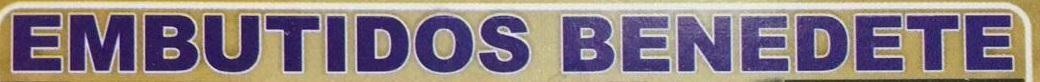 Estabelecimento/ razão social: Edson Benedete Nome Fantasia: Embutidos BenedeteCPF: 735.141.019-49Endereço: Avenida Herminio Felippi, 462, centro, Salgado Filho Telefone: 46 999308800Registro: SIM 005Data do registro no SIM: 14/09/2018Produto registrado: - Linguiça Colonial (001/005)Linguiça suína congelada (002/005)- banha (003/005)- Torresmo (004/005)Morcela Branca (005/005);AGROINDÚSTRIAS REGISTRADAS NO SERVIÇO DE INSPEÇÃO MUNICIPAL (SIM):Unidade de beneficiamento de carne e produtos cárneos: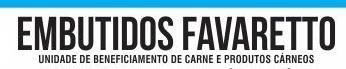 Estabelecimento/ Razão social: Delsi Favareto & cia Ltda Nome Fantasia: Embutidos FavaretoCNPJ: 04.153.723/0001-81Endereço: Avenida Presidente Dutra, 240, centro, Salgado Filho Telefone: 46 98412-5044Registro: SIM 007Data do registro no SIM: 14/09/2018Produto registrado: - Linguiça Colonial (001/007)- Linguiça mista congelada (002/007)AGROINDÚSTRIAS REGISTRADAS NO SERVIÇO DE INSPEÇÃO MUNICIPAL (SIM):Unidade de beneficiamento de carne e produtos cárneos: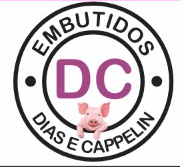 Estabelecimento/ Razão social: Claudinei Rodrigues Dias Nome Fantasia: Embutidos Dias e CappelinCPF: 025.930.399-22Endereço: Linha Tiradentes, interior, Salgado Filho Telefone: 46 99918 3776Registro: SIM 021Data do registro no SIM: 25/11/2022Produto registrado: - Linguiça Colonial (001/021)Copa em Pedaços (002/021)Carne Defumada de suíno com osso (003/021)Bacon em pedaços (004/021)Embutido de carne, pele e miudos de suíno cozido (005/021)- Banha (006/021)- Bacon em rolo (007/021)- Linguiça de carne suína congelada (Campeira) (008/021).